定制项目信息项目信息复制 ■ 覆盖您需要的选项 □技术信息功能概述：FPGA配置线阵CMOS，通过sub-lvds总线读取CMOS的图像数据，将数据放到DDR中，同时将读取的编码器（3个轴）数据也放入DDR中，每读取一帧线阵CMOS数据对应一组编码器的数据，通过网口将数据上传到PC端。PC端软件提供测试的即可。提供驱动CMOS的源文件以及电路。在前期阶段可以使用你们Kintex-7开发板 + CMOS驱动板做验。（节约成本）功能框图：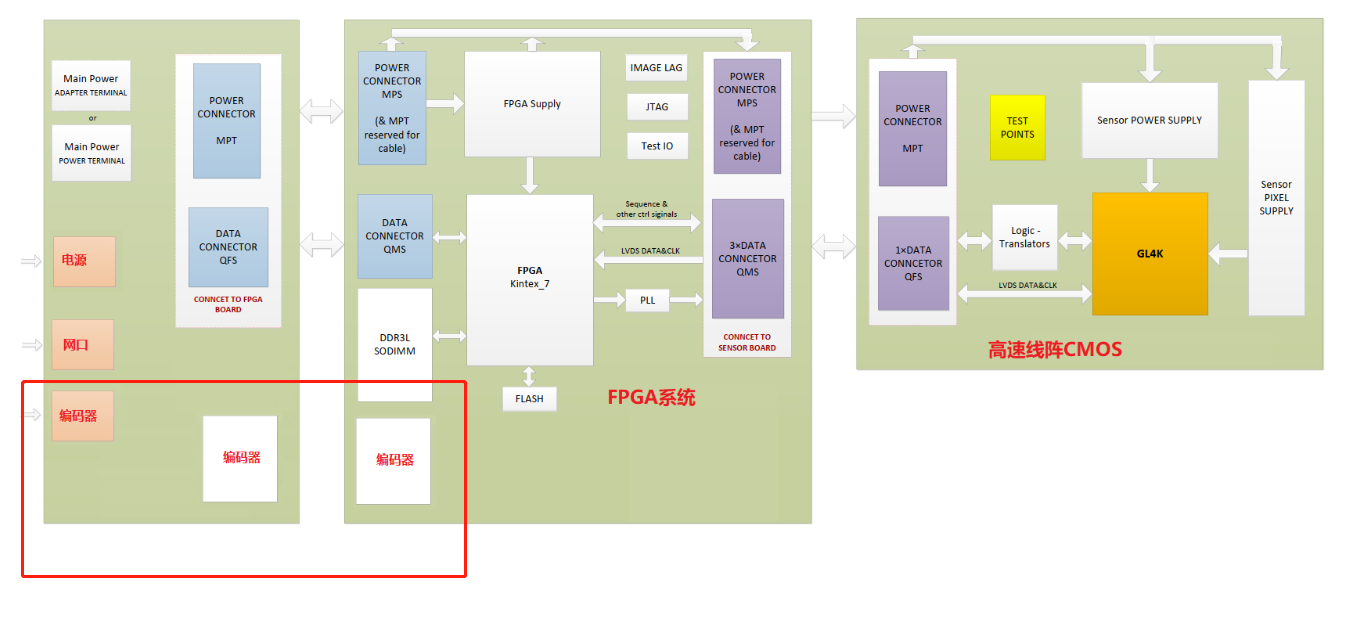 上面是系统框架图，除了红框中的编码器部分和网口通讯除外，其他部分可以提供电路和源程序参考。有驱动CMOS的源程序。技术指标：主芯片型号：可以根据你们的核心板来外部接口：SFP光纤接口或者千兆网口（根据数据量来定）主要功能：FPGA通过网口将采集的CMOS的图像数据和编码器数据上传到电脑IO口数量：3DDR类型及容量：DDR3如需要ADC, ADC采样率，位数，带宽，输入电压范围，接口类型供电电压：24V结构尺寸:验收标准：电脑能够正常的读取 像数据和编码器数据,帧率能够达到10KHz以上就。（线阵CMOS的一帧数据量很小大概8KB左右），达到10KHz的话，网口速度最少需要达到80MB/S。项目名称高速CMOS信号采集定制项目□硬件         □软件         软硬件都做       预算范围 5万-10万   □ 50万-100万  □ 100万-500万   □ 500万以上项目时间2~3月开发周期2~3月应用场景工业自动化应用样板数量3套年用量技术培训□不需要              □需要，培训方式：□ 现场  网络   工作温度□商业级：0℃ - 70℃   工业级：-40℃ - 85℃   □ 其他：外壳定制□需要   不需要                   实验认证□EMC   □高低温   □ROHS   其他：测试设备提供   不提供               注：被测设备DUT可靠性源文件需要，原理图、PCB、生产文件等源文件        □不需要          FPGA开发需要，verilog源码   □不需要驱动开发需要，驱动源码     不需要  上位机开发□需要，上位机源码   不需要  嵌入式系统□SDK   □RTOS   □Linux   □Vxworks   其他：设计方式核心板+底板，核心板型号：  □一体板散热方式主动式：带风扇   □被动式：不带风扇   □ 其他：